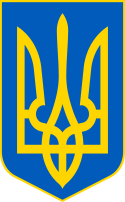 У К Р А Ї Н ААВАНГАРДІВСЬКА СЕЛИЩНА  РАДАОДЕСЬКОГО РАЙОНУ ОДЕСЬКОЇ ОБЛАСТІР І Ш Е Н Н ЯРозглянувши клопотання ТОВ «АВТО 7» (код ЄДРПОУ 41472388) про передачу в оренду земельної ділянки загальною площею 0,1807 га, кадастровий номер 5123755200:02:004:0409, з цільовим призначенням 11.04 для розміщення та експлуатації основних, підсобних і допоміжних будівель та споруд технічної інфраструктури (виробництва та розподілення газу, постачання пари та гарячої води, збирання, очищення та розподілення води)», місце розташування якої: Одеська область, Одеський район, смт Авангард, вул. Ангарська, 17,   керуючись статтями 12,83,93,122,124,134 Земельного кодексу України, п. 288.5 ст. 288 Податкового кодексу України, Законом України «Про оренду землі», п. 34 частини 1 ст. 26 Закону України «Про місцеве самоврядування в Україні»,  враховуючи рекомендації Постійної комісії селищної ради з питань земельних відносин, природокористування, охорони пам’яток, історичного середовища та екологічної політики, Авангардівська селищна рада вирішила 1. Передати ТОВ «АВТО 7» в оренду строком на 20 (двадцять) років земельну ділянку загальною площею 0,1807га, кадастровий номер 5123755200:02:004:0409, з цільовим призначенням для розміщення та експлуатації основних, підсобних і допоміжних будівель та споруд технічної інфраструктури (виробництва та розподілення газу, постачання пари та гарячої води, збирання, очищення та розподілення води) (код КВЦПЗД 11.04), місце розташування якої: Одеська область, Одеський район, смт Авангард, вул. Ангарська, 17.2. Встановити орендну плату в розмірі 3-х відсотків від нормативної грошової оцінки земельної ділянки, чинної на дату укладення договору оренди землі.3. Оплату проводити щомісячно протягом 30 календарних днів, наступних за останнім календарним днем звітного за реквізитами: Код області: 15;  Населений пункт: Авангардівська селищна ТГ;  Отримувач: ГУК в Од.обл./отг смт Аванг./18010900;  Код отримувача (ЄДРПОУ): 37607526;  Банк отримувача: Казначейство України (ел. адм. подат.); Номер рахунку № 2519 -VІІІвід 22.12.2023(IBAN): UA368999980334149815000015598; Код класифікації доходів бюджету: 18010900;  Найменування коду класифікації доходів бюджету: Орендна плата з фізичних осіб;  Наявність відомчої ознаки: "00" Без деталізації за відомчою ознакою.4. Доручити селищному голові укласти від імені Авангардівської селищної ради договір оренди землі з ТОВ «АВТО 7».5. Контроль за виконанням рішення покласти на постійну комісію селищної ради з питань земельних відносин, природокористування, охорони пам’яток, історичного середовища та екологічної політики.Селищний голова                                                             Сергій ХРУСТОВСЬКИЙ№ 2519 -VІІІвід 22.12.2023Про передачу в оренду земельної ділянки ТОВ «АВТО 7» 